Informationsbogen für die BerufsberatungBitte ausfüllen und zum Gespräch mit Deiner Berufsberaterin, Frau Seidenspinner mitbringenNameNameVornameStraße und HausnummerStraße und HausnummerPLZ und OrtKontakt (Festnetz oder Handy oder E-Mail)Kontakt (Festnetz oder Handy oder E-Mail)Geburtsdatum und GeburtsortNationalitätNationalität männlich          weiblichDerzeit besuchte SchuleKlasseDerzeit besuchte SchuleKlasseSchulabschlussEntlass JahrNoten des letzten Zeugnisses:Deutsch:      Mathematik:      Englisch:      Weitere Fächer:Reli/Ethik:      Geschichte:      Geo/GK:      WBS:      Ph:      Bio/Ch:      Sport:      Bildende Kunst:      Musik:      Technik:      AES:      Französisch:      Informatik:      Berufswünsche:Bisherige Praktika (Beruf und Firma):Ich möchte gerne eine weiterführende Schule besuchen: nein          ja, welche?      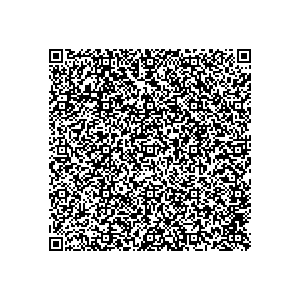 Besondere Kenntnisse/Aktivitäten/Hobbies: